III. Rodí sa európska novoveká spoločnosťNovovek – je doba, ktorá začína r.1492 (objavením Ameriky).1.Talianske mestské štáty (s.49)Od 12.st. na území dnešného Talianska (Apeninský pol.) začalo vznikať viacero vyspelých mestských štátov. Mestá fungovali ako samostatný štát.  Vládli im mestské rady volené z obyvateľov.Zdrojom ich príjmov bol obchod a remeselná výrobaRemeselníci: vyrábali drahé látky, hodváb a súkno a kvalitné zbrane. Obchodníci:  obchodovali s tovarom po celom svete, najviac s Arabmi a Európu. Najbohatšia vrstva : obchodníci, majitelia dielní a remeselníci. Stavali si luxusné domy, skupovali starožitnosti. Pre svoju sebestačnosť s vrátili k antickému spôsobu vlády- (VEC VEREJNÁ – REPUBLIKA). Na správe mesta a tvorbe zákonov sa podieľal všetok ľud (demokracia). Mestský štát republikánsky_:  Florencia, Janov, Benátky, Pisa, MilánoDbali na: * presnú evidenciu obchodov                *  vedenie podnikov                 * vzdelanie (vedeli čítať,písať,počítať), študovali chlapci  Hlavným mestom sa stal Rím a FlorenciaBankovníctvo –rod Medici : začali ako prvý požičiavať peniaze pre zisk (prvá banka Európy). Finančne podporovali renesančných umelcov. Postupne získali politickú moc.Architektúra- oživovala pamäť na staroveký Rím (antiku).   ___________________________________________________________________________       D.Ú:- (alebo na hodine)             52/2;3;5;7    2/ RENESANCIA A HUMANIZMUS  (s.50)     RENESANCIA   (s.52 slovník)- znovuzrodenie, obnova myslenia, výdobytkov, vzdelanosti  a kultúry z čias vyspelej gréckej a rímskej kultúry zo staroveku (antiky).-učenci sa zaujímali o pamiatky  antickej civilizácieSkúmali ich, učili sa antické jazyky- gréčtinu;  filozofiu, vedecké smery a umenie      HUMANIZMUS (s.52 slovník)Hlavnou otázkou učencov bolo, nájsť zmysel života človeka (kto som?), jeho poslanie (načo žijeme?) na zemi, (čo bude po smrti?)....teda hlavné filozofické otázky. Centrom štúdia bola teológiaPreto: - chceli zreformovať kresťanstvo- kriticky poukazovali na neporiadky politického života- začali sa venovať výskumu človeka a jeho pozemskej činnosti- skúmali všetky ľudského aktivity – tieto vedy nazývali humanitné (humánus – ľudský)-učenci sa zmeriavali na otázky Boha a smerovanie ľudského života do večnosti.3/ Šírenie renesancie a humanizmu (s.51)   *   Od druhej polovice 15. storočia vznikajú intenzívnejšie pokusy šírenia výdobytkov talianskej renesancie a humanizmu, spočiatku predovšetkým v prostredí budínskeho kráľovského dvora Mateja Korvína a jeho ženy Beatrice Aragóskej. Nastal  rozvoj školstva,  naďalej zostalo v rukách Cirkvi, ale v pedagogickom procese sa objavujú humanistické prvky. * -  Obsah učiva na najnižšom stupni sa nezmenil;-  Na druhom stupni si už študenti v rámci siedmich slobodných umení osvojovali okrem iného pravidlá a pravopis latinčiny, v rámci rétoriky sa študovali pravidlá a technika vyhotovovania úradných písomností. Až po skončení triviálneho vzdelania mohli študenti odchádzať na univerzity. - - -Tretí stupeň školskej vzdelanosti  predstavovali  samostatné vedné disciplíny teológia, právo a medicína, ktoré sa vyučovali na univerzitách.Teda: školy boli základné, triviálne a univerzity * Školská sieť sa začala rozrastať a nezriedka dosahovala vysokú úroveň.* V Uhorsku univerzita neexistovala – študenti odchádzali za vysokoškolským vzdelaním do zahraničia, najmä do blízkej Viedne, Prahy a Krakova. * V roku 1465 vyslal Matej Korvín do Ríma posolstvo ,aby si vyžiadal pápežov súhlas na založenie úplnej univerzity. Po jeho získaní vybrali za sídlo novej univerzity BratislavuAcademia Istropolitana (1465/1467 - 1490) –( s.uč.45)Organizačnými záležitosťami kráľ poveril ostrihomského arcibiskupa Jána Vitéza.  Vicekancelárom sa stal bratislavský prepošt Juraj Schomberg. Prepošt bol zároveň výkonným kancelárom a v roku 1469 ho ostrihomský arcibiskup menoval svojím zástupcom v duchovných veciach pre univerzitu a územie západného Slovenska. Academia Istropolitana bola umiestnená na Ventúrskej ulici a mala dve fakulty – fakultu slobodných umení a teologickú fakultu. Ako profesor a najvýznamnejší matematiky, astronóm, kníhtlačiar tu pôsobil  Regiomontanus.Budova Academie Istropolitany v Bratislave 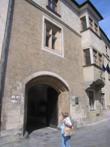 